Kołaczkowo, dn. 04.07.2022 r.OŚ.6220.3.2022OBWIESZCZENIE-ZAWIADOMIENIEWójta Gminy Kołaczkowoo zebranych dokumentach i materiałach przed wydaniem decyzji		Na podstawie art. 74 ust. 3 ustawy z dnia 3 października 2008 r. o udostępnianiu informacji o środowisku i jego ochronie, udziale społeczeństwa w ochronie środowiska oraz o ocenach oddziaływania na środowisko (Dz. U. z 2022 r., poz. 1029), zgodnie z art. 49 i 10 § 1 ustawy 
z dnia 14 czerwca 1960 r. Kodeks postępowania administracyjnego (dalej: k.p.a.) 
(Dz. U. z 2021 r., poz. 735) Wójt Gminy Kołaczkowo w toku postępowania, toczącego się na wniosek złożony przez Pana Łukasza Kolendę działającego w imieniu Gminy Kołaczkowo w sprawie wydania decyzji o środowiskowych uwarunkowaniach dla przedsięwzięcia pn.: „Budowa drogi gminnej ul. Szerokiej w Kołaczkowie – odcinek od skrzyżowania z ul. Kasztanową do skrzyżowania 
z drogą powiatową nr 2911P”;zawiadamia Strony postępowania:o możliwości zapoznania się i wypowiedzenia co do zebranych dowodów i materiałów przed wydaniem decyzji w terminie 7 dni od daty doręczenia niniejszego zawiadomienia;o wydaniu w dniu 17.05.2022 r. opinii Państwowego Powiatowego Inspektora Sanitarnego we Wrześni, znak sprawy: ON-NS.9011.2.20.2022 stwierdzającej brak potrzeby przeprowadzenia oceny oddziaływania planowanego przedsięwzięcia na środowisko (przesłano za pośrednictwem ePUAP);o wydaniu w dniu 20.05.2022 r. opinii Dyrektora Zarządu Zlewni – Wód Polskich w Kole, znak sprawy: PO.ZZŚ.3.435.162.20221.2021.RG stwierdzającej brak potrzeby przeprowadzenia oceny oddziaływania planowanego przedsięwzięcia na środowisko (przesłano za pośrednictwem Poczty Polskiej – data wpływu do tut. organu: 23.05.2021 r.)o wydaniu w dniu 29.06.2022 r. opinii Regionalnego Dyrektora Ochrony Środowiska w Poznaniu, znak sprawy: WOO-II.4220.113.2022.EK.2 stwierdzającej brak potrzeby przeprowadzenia oceny oddziaływania planowanego przedsięwzięcia na środowisko (przesłano za pośrednictwem ePUAP);Jednocześnie zawiadamia się, że w celu zapobiegania ewentualnemu negatywnemu oddziaływaniu planowanego przedsięwzięcia na środowisko w decyzji o środowiskowych uwarunkowaniach zostaną uwzględnione warunki nałożone przez Regionalnego Dyrektora Ochrony Środowiska w Poznaniu oraz Dyrektora Zarządu Zlewni – Wód Polskich w Kole.Doręczenie powyższego zawiadomienia zgodnie z art. 49 § 2 k.p.a. uważa się za dokonane po upływie 14 dni od dnia, w którym nastąpiło publiczne obwieszczenie.W związku z powyższym informuje się o możliwości zapoznania się osobiście 
lub przez pełnomocnika z aktami sprawy dla ww. przedsięwzięcia w siedzibie Urzędu Gminy w Kołaczkowie, w godzinach urzędowania. Celem usprawnienia dokonania czynności administracyjnych i ustalenia dogodnego terminu wizyty zachęcamy do wcześniejszego kontaktu telefonicznego z osobą prowadzącą sprawę (nr telefonu: 61-4380341). Zainteresowane Strony mogą składać uwagi i wnioski w powyższej sprawie osobiście, przez pełnomocnika lub na piśmie na adres tutejszego urzędu. Uwagi i wnioski można również składać za pośrednictwem 
platformy e-PUAP. WÓJTTERESA WASZAKOtrzymują:Pełnomocnik Inwestora,Strony postępowania zgodnie z art. 49 k.p.a,a/a.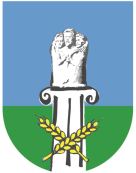 WÓJT GMINY KOŁACZKOWOPLAC REYMONTA 3, 62-306 KOŁACZKOWO